Calvario di gesù CrocifissoMessaggio dettato da Dio Padre a Tony durante la chiamata all'albero di ulivo del 01/10/2023𝑭𝒊𝒈𝒍𝒊 𝒎𝒊𝒆𝒊 𝒔𝒐𝒏𝒐 𝒊𝒍 𝑺𝒊𝒈𝒏𝒐𝒓𝒆 𝑫𝒊𝒐 𝑷𝒂𝒅𝒓𝒆 𝑶𝒏𝒏𝒊𝒑𝒐𝒕𝒆𝒏𝒕𝒆. 𝑷𝒓𝒆𝒏𝒅𝒆𝒕𝒆 𝒊 𝒄𝒐𝒍𝒐𝒓𝒊 𝒅𝒆𝒍𝒍’𝒂𝒓𝒄𝒐𝒃𝒂𝒍𝒆𝒏𝒐 𝒆 𝒑𝒐𝒓𝒕𝒂𝒕𝒆𝒍𝒊 𝒂𝒊 𝒗𝒐𝒔𝒕𝒓𝒊 𝒇𝒓𝒂𝒕𝒆𝒍𝒍𝒊; 𝒂 𝒐𝒈𝒏𝒖𝒏𝒐 𝒑𝒐𝒓𝒕𝒂𝒕𝒆 𝒖𝒏 𝒄𝒐𝒍𝒐𝒓𝒆 𝒆 𝒅𝒊𝒕𝒆 𝒍𝒐𝒓𝒐 𝒄𝒉𝒆 𝒔𝒐𝒏𝒐 𝒊 𝒄𝒐𝒍𝒐𝒓𝒊 𝒅𝒊 𝑫𝒊𝒐. 𝑹𝒊𝒆𝒎𝒑𝒊𝒕𝒆 𝒍𝒂 𝒗𝒐𝒔𝒕𝒓𝒂 𝒂𝒏𝒊𝒎𝒂 𝒅𝒊 𝒍𝒖𝒄𝒆, 𝒓𝒊𝒆𝒎𝒑𝒊𝒕𝒆𝒍𝒂 𝒄𝒐𝒍𝒎𝒂 𝒆 𝒏𝒐𝒏 𝒕𝒆𝒏𝒆𝒕𝒆𝒍𝒂 𝒔𝒐𝒍𝒕𝒂𝒏𝒕𝒐 𝒑𝒆𝒓 𝒗𝒐𝒊, 𝒎𝒂 𝒑𝒐𝒓𝒕𝒂𝒕𝒆𝒍𝒂 𝒂𝒏𝒄𝒉𝒆 𝒂𝒈𝒍𝒊 𝒂𝒍𝒕𝒓𝒊. 𝑰𝒍 𝑺𝒂𝒏𝒕𝒐 𝒂𝒓𝒄𝒐𝒃𝒂𝒍𝒆𝒏𝒐 𝒅𝒆𝒍𝒍’𝒂𝒍𝒍𝒆𝒂𝒏𝒛𝒂 𝒈𝒖𝒊𝒅𝒊 𝒐𝒈𝒏𝒖𝒏𝒐 𝒅𝒊 𝒗𝒐𝒊, 𝒈𝒖𝒊𝒅𝒊 𝒊 𝒗𝒐𝒔𝒕𝒓𝒊 𝒑𝒂𝒔𝒔𝒊 𝒆 𝒍𝒊 𝒇𝒂𝒄𝒄𝒊𝒂 𝒓𝒊𝒔𝒑𝒍𝒆𝒏𝒅𝒆𝒓𝒆, 𝒏𝒆𝒍 𝒎𝒊𝒐 𝑨𝒎𝒐𝒓𝒆 𝒆 𝒈𝒓𝒂𝒛𝒊𝒂, 𝒗𝒆𝒓𝒔𝒐 𝒕𝒖𝒕𝒕𝒊 𝒊 𝒗𝒐𝒔𝒕𝒓𝒊 𝒇𝒓𝒂𝒕𝒆𝒍𝒍𝒊.𝑰𝒐, 𝒊𝒍 𝑫𝒊𝒐 𝒅𝒆𝒊 𝒗𝒐𝒔𝒕𝒓𝒊 𝒑𝒂𝒅𝒓𝒊, 𝒗𝒊 𝒃𝒆𝒏𝒆𝒅𝒊𝒄𝒐 𝒆 𝒃𝒆𝒏𝒆𝒅𝒊𝒄𝒐 𝒕𝒖𝒕𝒕𝒆 𝒍𝒆 𝒄𝒐𝒔𝒆 𝒄𝒉𝒆 𝒂𝒗𝒆𝒕𝒆 𝒄𝒐𝒏 𝒗𝒐𝒊.𝑶𝒈𝒏𝒊 𝒗𝒐𝒍𝒕𝒂 𝒄𝒉𝒆 𝒊𝒍 𝑺𝒊𝒈𝒏𝒐𝒓𝒆 𝒄𝒉𝒊𝒂𝒎𝒂 𝑻𝒐𝒏𝒚 𝒅𝒂𝒗𝒂𝒏𝒕𝒊 𝒂𝒍𝒍'𝒂𝒍𝒃𝒆𝒓𝒐 𝒅𝒊 𝒖𝒍𝒊𝒗𝒐, 𝒐𝒍𝒕𝒓𝒆 𝒂 𝒄𝒐𝒎𝒖𝒏𝒊𝒄𝒂𝒓𝒆 𝒄𝒐𝒏 𝒍𝒖𝒊, 𝒈𝒍𝒊 𝒄𝒐𝒏𝒄𝒆𝒅𝒆 𝒅𝒊 𝒄𝒐𝒏𝒕𝒆𝒎𝒑𝒍𝒂𝒓𝒆 𝒗𝒊𝒔𝒊𝒐𝒏𝒊 𝒄𝒉𝒆 𝒔𝒐𝒍𝒊𝒕𝒂𝒎𝒆𝒏𝒕𝒆 𝒓𝒊𝒎𝒂𝒏𝒈𝒐𝒏𝒐 𝒄𝒆𝒍𝒂𝒕𝒆 𝒂𝒈𝒍𝒊 𝒂𝒍𝒕𝒓𝒊. 𝑰𝒏 𝒒𝒖𝒆𝒔𝒕𝒐 𝒑𝒂𝒓𝒕𝒊𝒄𝒐𝒍𝒂𝒓𝒆 𝒄𝒂𝒔𝒐, 𝑫𝒊𝒐 𝑷𝒂𝒅𝒓𝒆 𝒉𝒂 𝒄𝒐𝒏𝒄𝒆𝒔𝒔𝒐 𝒂𝒍 𝒗𝒆𝒈𝒈𝒆𝒏𝒕𝒆 𝒊𝒍 𝒑𝒆𝒓𝒎𝒆𝒔𝒔𝒐 𝒅𝒊 𝒄𝒐𝒏𝒅𝒊𝒗𝒊𝒅𝒆𝒓𝒆 𝒍'𝒖𝒍𝒕𝒊𝒎𝒂 𝒗𝒊𝒔𝒊𝒐𝒏𝒆 𝒓𝒊𝒄𝒆𝒗𝒖𝒕𝒂 𝒊𝒏 𝒒𝒖𝒆𝒔𝒕𝒐 𝒈𝒊𝒐𝒓𝒏𝒐. 𝑰𝒍 𝒗𝒆𝒈𝒈𝒆𝒏𝒕𝒆 𝒓𝒂𝒄𝒄𝒐𝒏𝒕𝒂 𝒅𝒊 𝒂𝒗𝒆𝒓 𝒗𝒊𝒔𝒕𝒐 𝒖𝒏𝒂 𝒗𝒂𝒔𝒕𝒂 𝒔𝒕𝒓𝒂𝒅𝒂, 𝒆𝒔𝒕𝒓𝒆𝒎𝒂𝒎𝒆𝒏𝒕𝒆 𝒂𝒎𝒑𝒊𝒂 𝒆 𝒍𝒖𝒏𝒈𝒂, 𝒊𝒎𝒎𝒆𝒓𝒔𝒂 𝒊𝒏 𝒖𝒏𝒂 𝒕𝒆𝒎𝒑𝒆𝒔𝒕𝒂 𝒊𝒏𝒕𝒆𝒏𝒔𝒂 𝒄𝒐𝒏 𝒗𝒆𝒏𝒕𝒐 𝒊𝒎𝒑𝒆𝒕𝒖𝒐𝒔𝒐, 𝒖𝒏 𝒄𝒊𝒆𝒍𝒐 𝒈𝒓𝒊𝒈𝒊𝒐 𝒔𝒄𝒖𝒓𝒐 𝒆 𝒇𝒖𝒍𝒎𝒊𝒏𝒊 𝒆 𝒕𝒖𝒐𝒏𝒊. 𝑨𝒊 𝒃𝒐𝒓𝒅𝒊 𝒅𝒆𝒍𝒍𝒂 𝒔𝒕𝒓𝒂𝒅𝒂 𝒔𝒊 𝒕𝒓𝒐𝒗𝒂𝒗𝒂𝒏𝒐 𝒂𝒏𝒈𝒆𝒍𝒊 𝒔𝒊𝒂 𝒂 𝒅𝒆𝒔𝒕𝒓𝒂 𝒄𝒉𝒆 𝒂 𝒔𝒊𝒏𝒊𝒔𝒕𝒓𝒂, 𝒐𝒈𝒏𝒖𝒏𝒐 𝒅𝒆𝒊 𝒒𝒖𝒂𝒍𝒊 𝒓𝒆𝒈𝒈𝒆𝒗𝒂 𝒖𝒏𝒂 𝒄𝒂𝒏𝒅𝒆𝒍𝒂 𝒂𝒄𝒄𝒆𝒔𝒂, 𝒄𝒉𝒆 𝒎𝒂𝒊 𝒔𝒊 𝒔𝒑𝒆𝒈𝒏𝒆𝒗𝒂. 𝑨𝒊 𝒑𝒊𝒆𝒅𝒊 𝒅𝒊 𝒒𝒖𝒆𝒔𝒕𝒊 𝒂𝒏𝒈𝒆𝒍𝒊, 𝒍𝒂 𝒄𝒆𝒓𝒂 𝒇𝒖𝒔𝒂 𝒔𝒊 𝒂𝒄𝒄𝒖𝒎𝒖𝒍𝒂𝒗𝒂 𝒊𝒏 𝒂𝒃𝒃𝒐𝒏𝒅𝒂𝒏𝒛𝒂, 𝒄𝒓𝒆𝒂𝒏𝒅𝒐 𝒖𝒏'𝒂𝒕𝒎𝒐𝒔𝒇𝒆𝒓𝒂 𝒊𝒏𝒕𝒓𝒊𝒔𝒂 𝒅𝒊 𝒎𝒊𝒔𝒕𝒆𝒓𝒐. 𝑮𝒍𝒊 𝒂𝒏𝒈𝒆𝒍𝒊 𝒆𝒓𝒂𝒏𝒐 𝒗𝒆𝒔𝒕𝒊𝒕𝒊 𝒅𝒊 𝒈𝒓𝒊𝒈𝒊𝒐 𝒆 𝒕𝒂𝒍𝒗𝒐𝒍𝒕𝒂 𝒔𝒆𝒎𝒃𝒓𝒂𝒗𝒂𝒏𝒐 𝒕𝒓𝒂𝒔𝒑𝒂𝒓𝒆𝒏𝒕𝒊. 𝑰𝒎𝒑𝒓𝒐𝒗𝒗𝒊𝒔𝒂𝒎𝒆𝒏𝒕𝒆, 𝒍𝒂 𝒕𝒆𝒎𝒑𝒆𝒔𝒕𝒂 𝒔𝒗𝒂𝒏𝒊𝒔𝒄𝒆, 𝒆 𝒊𝒍 𝒗𝒆𝒈𝒈𝒆𝒏𝒕𝒆 𝒓𝒊𝒆𝒔𝒄𝒆 𝒂 𝒐𝒔𝒔𝒆𝒓𝒗𝒂𝒓𝒆 𝒄𝒐𝒏 𝒄𝒉𝒊𝒂𝒓𝒆𝒛𝒛𝒂 𝒄𝒉𝒆 𝒍𝒂 𝒔𝒕𝒓𝒂𝒅𝒂 𝒆𝒓𝒂 𝒍𝒂𝒔𝒕𝒓𝒊𝒄𝒂𝒕𝒂 𝒄𝒐𝒏 𝒕𝒖𝒇𝒐 𝒆 𝒄𝒊𝒐𝒕𝒕𝒐𝒍𝒊, 𝒄𝒊𝒓𝒄𝒐𝒏𝒅𝒂𝒕𝒂 𝒅𝒂 𝒓𝒊𝒈𝒐𝒈𝒍𝒊𝒐𝒔𝒂 𝒗𝒆𝒈𝒆𝒕𝒂𝒛𝒊𝒐𝒏𝒆. 𝑰𝒏 𝒒𝒖𝒆𝒔𝒕𝒂 𝒏𝒖𝒐𝒗𝒂 𝒇𝒂𝒔𝒆 𝒅𝒆𝒍𝒍𝒂 𝒗𝒊𝒔𝒊𝒐𝒏𝒆, 𝒈𝒍𝒊 𝒂𝒏𝒈𝒆𝒍𝒊 𝒊𝒏𝒅𝒐𝒔𝒔𝒂𝒏𝒐 𝒂𝒃𝒊𝒕𝒊 𝒃𝒍𝒖 𝒔𝒄𝒖𝒓𝒐 𝒆 𝒓𝒆𝒈𝒈𝒐𝒏𝒐 𝒄𝒂𝒏𝒅𝒆𝒍𝒆, 𝒔𝒕𝒂𝒗𝒐𝒍𝒕𝒂 𝒕𝒓𝒆 𝒑𝒆𝒓 𝒄𝒊𝒂𝒔𝒄𝒖𝒏 𝒂𝒏𝒈𝒆𝒍𝒐. 𝑸𝒖𝒆𝒔𝒕𝒐 𝒆̀ 𝒒𝒖𝒂𝒏𝒕𝒐 𝑫𝒊𝒐 𝑷𝒂𝒅𝒓𝒆 𝒉𝒂 𝒓𝒊𝒗𝒆𝒍𝒂𝒕𝒐 𝒂𝒍 𝒗𝒆𝒈𝒈𝒆𝒏𝒕𝒆 𝒅𝒖𝒓𝒂𝒏𝒕𝒆 𝒒𝒖𝒆𝒔𝒕𝒂 𝒔𝒕𝒓𝒂𝒐𝒓𝒅𝒊𝒏𝒂𝒓𝒊𝒂 𝒄𝒉𝒊𝒂𝒎𝒂𝒕𝒂.www.calvariodigesucrocifisso.comPREGHIERA AGLI ANGELI DI DIO𝑭𝒓𝒂𝒕𝒆𝒍𝒍𝒊 𝒆 𝒔𝒐𝒓𝒆𝒍𝒍𝒆, 𝒅𝒆𝒔𝒊𝒅𝒆𝒓𝒊𝒂𝒎𝒐 𝒄𝒐𝒏𝒅𝒊𝒗𝒊𝒅𝒆𝒓𝒆 𝒄𝒐𝒏 𝒗𝒐𝒊 𝒖𝒏 𝒎𝒆𝒔𝒔𝒂𝒈𝒈𝒊𝒐 𝒔𝒑𝒆𝒄𝒊𝒂𝒍𝒆 𝒄𝒉𝒆 𝒆̀ 𝒔𝒕𝒂𝒕𝒐 𝒕𝒓𝒂𝒔𝒎𝒆𝒔𝒔𝒐 𝒂𝒍 𝒗𝒆𝒈𝒈𝒆𝒏𝒕𝒆 𝑻𝒐𝒏𝒚 𝒅𝒂 𝑫𝒊𝒐 𝒑𝒂𝒅𝒓𝒆. 𝑰𝒏 𝒎𝒐𝒍𝒕𝒆 𝒅𝒆𝒍𝒍𝒆 𝒔𝒖𝒆 𝒓𝒆𝒄𝒆𝒏𝒕𝒊 𝒓𝒊𝒗𝒆𝒍𝒂𝒛𝒊𝒐𝒏𝒊, 𝑫𝒊𝒐 𝒉𝒂 𝒗𝒐𝒍𝒖𝒕𝒐 𝒎𝒆𝒕𝒕𝒆𝒓𝒆 𝒍'𝒂𝒄𝒄𝒆𝒏𝒕𝒐 𝒔𝒖𝒈𝒍𝒊 𝒂𝒏𝒈𝒆𝒍𝒊 𝒆 𝒔𝒖𝒍𝒍'𝒊𝒎𝒑𝒐𝒓𝒕𝒂𝒏𝒛𝒂 𝒅𝒆𝒍𝒍𝒂 𝒑𝒓𝒆𝒈𝒉𝒊𝒆𝒓𝒂 𝒂 𝒍𝒐𝒓𝒐. 𝑰𝒍 𝒎𝒆𝒔𝒔𝒂𝒈𝒈𝒊𝒐 𝒑𝒊𝒖̀ 𝒓𝒆𝒄𝒆𝒏𝒕𝒆, 𝒅𝒂𝒕𝒂𝒕𝒐 il 𝟑𝟏 𝒐𝒕𝒕𝒐𝒃𝒓𝒆 𝟐𝟎𝟐𝟑, 𝒄𝒊 𝒉𝒂 𝒑𝒐𝒓𝒕𝒂𝒕𝒐 𝒖𝒏𝒂 𝒑𝒓𝒆𝒈𝒉𝒊𝒆𝒓𝒂 𝒔𝒑𝒆𝒄𝒊𝒂𝒍𝒆, 𝒖𝒏 𝒅𝒐𝒏𝒐 𝒅𝒊𝒗𝒊𝒏𝒐. 𝑸𝒖𝒆𝒔𝒕𝒂 𝒆̀ 𝒍𝒂 𝒑𝒓𝒆𝒈𝒉𝒊𝒆𝒓𝒂 𝒅𝒆𝒕𝒕𝒂𝒕𝒂 𝒅𝒂 𝑫𝒊𝒐:“𝐃𝐢𝐨 𝐎𝐧𝐧𝐢𝐩𝐨𝐭𝐞𝐧𝐭𝐞, 𝐩𝐫𝐞𝐠𝐡𝐢𝐚𝐦𝐨 𝐩𝐞𝐫 𝐠𝐥𝐢 𝐚𝐧𝐠𝐞𝐥𝐢 𝐜𝐡𝐞 𝐜𝐢 𝐜𝐢𝐫𝐜𝐨𝐧𝐝𝐚𝐧𝐨 𝐜𝐨𝐧 𝐥𝐚 𝐥𝐨𝐫𝐨 𝐩𝐫𝐞𝐬𝐞𝐧𝐳𝐚 𝐩𝐫𝐨𝐭𝐞𝐭𝐭𝐢𝐯𝐚. 𝐁𝐞𝐧𝐞𝐝𝐢𝐜𝐢𝐥𝐢 𝐜𝐨𝐧 𝐥𝐚 𝐭𝐮𝐚 𝐥𝐮𝐜𝐞 𝐝𝐢𝐯𝐢𝐧𝐚 𝐞 𝐜𝐨𝐧𝐜𝐞𝐝𝐢 𝐥𝐨𝐫𝐨 𝐥𝐚 𝐟𝐨𝐫𝐳𝐚 𝐝𝐢 𝐠𝐮𝐢𝐝𝐚𝐫𝐜𝐢 𝐥𝐮𝐧𝐠𝐨 𝐢𝐥 𝐜𝐚𝐦𝐦𝐢𝐧𝐨 𝐝𝐞𝐥𝐥𝐚 𝐯𝐢𝐭𝐚. 𝐏𝐫𝐨𝐭𝐞𝐠𝐠𝐢𝐥𝐢 𝐞 𝐜𝐮𝐬𝐭𝐨𝐝𝐢𝐬𝐜𝐢𝐥𝐢 𝐦𝐞𝐧𝐭𝐫𝐞 𝐜𝐨𝐧𝐭𝐢𝐧𝐮𝐚𝐧𝐨 𝐚 𝐯𝐞𝐠𝐥𝐢𝐚𝐫𝐞 𝐬𝐮 𝐝𝐢 𝐧𝐨𝐢 𝐜𝐨𝐧 𝐚𝐦𝐨𝐫𝐞 𝐞 𝐠𝐞𝐧𝐭𝐢𝐥𝐞𝐳𝐳𝐚. 𝐀𝐧𝐠𝐞𝐥𝐢 𝐝𝐢 𝐃𝐢𝐨, 𝐜𝐨𝐧 𝐮𝐦𝐢𝐥𝐭𝐚̀ 𝐜𝐢 𝐫𝐢𝐯𝐨𝐥𝐠𝐢𝐚𝐦𝐨 𝐚 𝐯𝐨𝐢 𝐢𝐧 𝐩𝐫𝐞𝐠𝐡𝐢𝐞𝐫𝐚. 𝐒𝐢𝐚𝐭𝐞 𝐢 𝐧𝐨𝐬𝐭𝐫𝐢 𝐜𝐨𝐦𝐩𝐚𝐠𝐧𝐢 𝐜𝐨𝐬𝐭𝐚𝐧𝐭𝐢 𝐧𝐞𝐥 𝐛𝐮𝐢𝐨 𝐝𝐞𝐥𝐥𝐚 𝐧𝐨𝐭𝐭𝐞 𝐞 𝐧𝐞𝐥𝐥’𝐢𝐧𝐜𝐞𝐫𝐭𝐞𝐳𝐳𝐚 𝐝𝐞𝐥 𝐠𝐢𝐨𝐫𝐧𝐨. 𝐈𝐧𝐟𝐨𝐧𝐝𝐞𝐭𝐞 𝐧𝐞𝐢 𝐧𝐨𝐬𝐭𝐫𝐢 𝐜𝐮𝐨𝐫𝐢 𝐥𝐚 𝐬𝐚𝐠𝐠𝐞𝐳𝐳𝐚, 𝐥𝐚 𝐜𝐨𝐦𝐩𝐚𝐬𝐬𝐢𝐨𝐧𝐞 𝐞 𝐥𝐚 𝐟𝐨𝐫𝐳𝐚 𝐧𝐞𝐜𝐞𝐬𝐬𝐚𝐫𝐢𝐚 𝐩𝐞𝐫 𝐚𝐟𝐟𝐫𝐨𝐧𝐭𝐚𝐫𝐞 𝐥𝐞 𝐬𝐟𝐢𝐝𝐞 𝐝𝐞𝐥𝐥𝐚 𝐯𝐢𝐭𝐚. 𝐕𝐢 𝐫𝐢𝐧𝐠𝐫𝐚𝐳𝐢𝐚𝐦𝐨 𝐩𝐞𝐫 𝐥𝐚 𝐯𝐨𝐬𝐭𝐫𝐚 𝐩𝐫𝐞𝐬𝐞𝐧𝐳𝐚 𝐚𝐦𝐨𝐫𝐞𝐯𝐨𝐥𝐞 𝐞 𝐩𝐫𝐞𝐠𝐡𝐢𝐚𝐦𝐨 𝐚𝐟𝐟𝐢𝐧𝐜𝐡𝐞́ 𝐥𝐚 𝐯𝐨𝐬𝐭𝐫𝐚 𝐥𝐮𝐜𝐞 𝐜𝐢 𝐠𝐮𝐢𝐝𝐢 𝐬𝐞𝐦𝐩𝐫𝐞. 𝐀𝐦𝐞𝐧”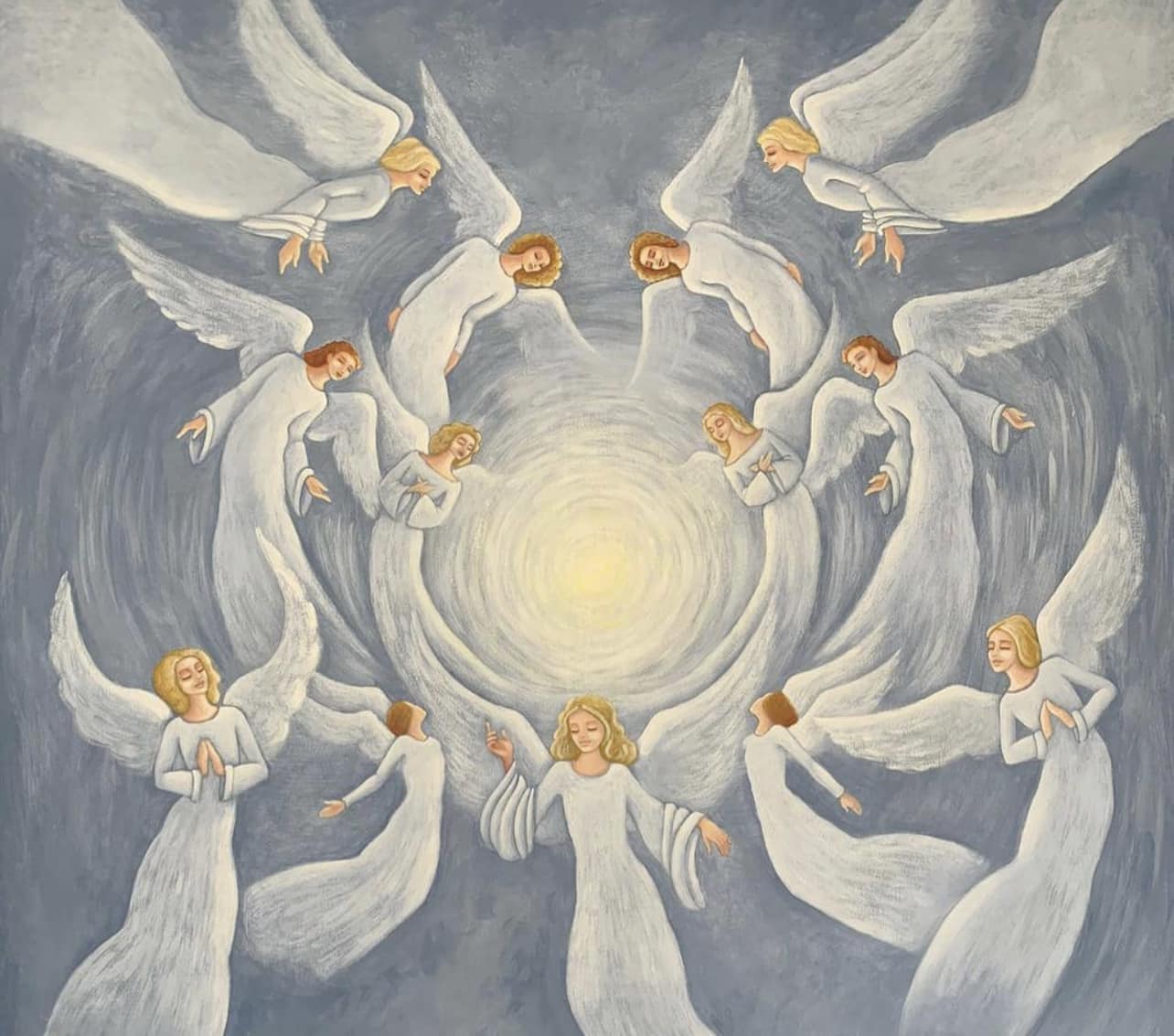 